Ramowy program specjalności:Podstawy przedsiębiorczościUruchamianie działalności gospodarczej Biznesplan – organizowanie przedsięwzięć Podatki w małym przedsiębiorstwie  Planowanie nowych produktów i usług Przedsiębiorczość internetowa Finansowanie nowych przedsięwzięć Opis studiów:Absolwent tej specjalności posiada następujące umiejętności:Zna i rozumie podstawową terminologię dotyczącą małego przedsiębiorstwa w zakresie dyscypliny nauki o zarządzaniu i jakości oraz w dyscyplinach uzupełniających jak ekonomia i  finanse oraz nauki prawneZna i rozumie specyfikę, zasady, procedury i praktyki dotyczące działalności małego przedsiębiorstwa, jego kluczowych funkcji: operacyjnej, marketingowej, finansowej, zarządzania personelem oraz jego relacji z otoczeniemZna i rozumie w stopniu zawansowanym teorie i modele ekonomiczne odnoszące się do funkcjonowania małego przedsiębiorstwaZna i rozumie w stopniu zawansowanym regulacje prawne odnoszące się do funkcjonowania małego przedsiębiorstwaZna i rozumie podstawowe procesy i zjawiska technologiczne, społeczne, polityczne, prawne,  ekonomiczne i ekologiczne oraz ich wpływ na funkcjonowanie małego przedsiębiorstwaZna i rozumie podstawowe zasady tworzenia i rozwoju różnych form przedsiębiorczościPotrafi wykorzystać teorię dyscypliny nauki o zarządzaniu i jakości oraz nauk uzupełniających (ekonomia i finanse, nauki prawne) do rozpoznawania, diagnozowania i rozwiązywania problemów związanych z kluczowymi funkcjami małego przedsiębiorstwa oraz ich integrowania w ramach strategii, stosując właściwy dobór źródeł oraz przystosowując istniejące metodyPotrafi prawidłowo interpretować procesy i zjawiska technologiczne, społeczne, polityczne, prawne, ekonomiczne, ekologiczne i ich wpływ na funkcjonowanie małego przedsiębiorstwa, stosując właściwy dobór źródełPotrafi samodzielnie i zespołowo przygotować analizy, diagnozy i raporty dotyczące funkcjonowania małego przedsiębiorstwa oraz komunikatywnie je prezentować, także w języku angielskim, wykorzystując narzędzia informatyczno-komunikacyjnePotrafi posługiwać się językiem obcym na poziomie B2+ Europejskiego Systemu Opisu Kształcenia JęzykowegoPotrafi planować, organizować pracę własną i zespołowąPosiada zdolność do samokształcenia się i podnoszenia zdobytych kwalifikacjiGotów jest do oceny i krytycznego podejścia do sytuacji i zjawisk związanych z funkcjonowaniem małego przedsiębiorstwaGotów jest do myślenia i działania w sposób przedsiębiorczyGotów jest do przestrzegania zawodowych standardów etycznych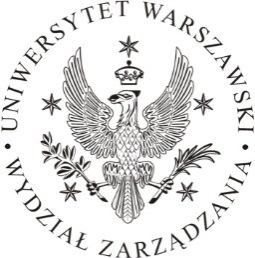 KIERUNEK: ZARZĄDZANIEstudia I stopniaSPECJALNOŚĆ:Zarządzanie małym przedsiębiorstwem  